Преподаватель: Солкоч Л.М. e-mal: slm_college@mail.ruОбразцы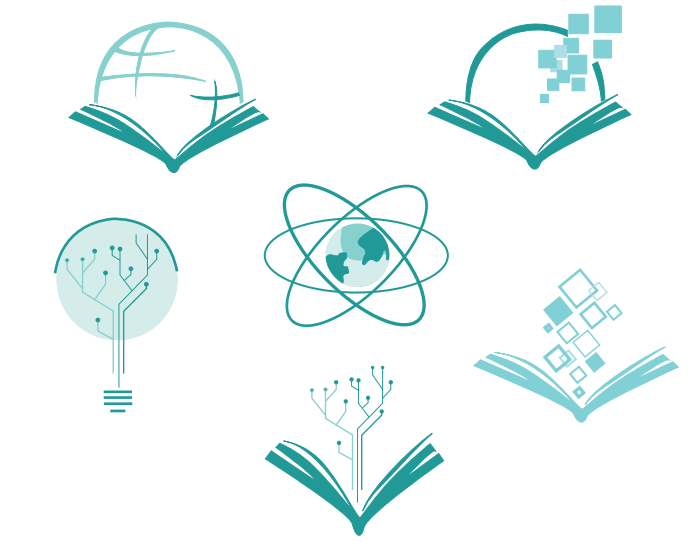 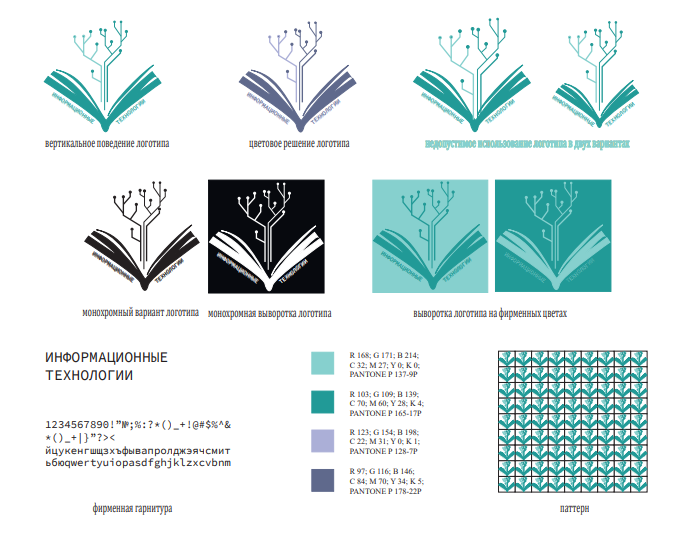 ДисциплинаГруппаНаименование урокаДата выдачиСрок сдачиЗадание ОД.02.07 Информационные технологии в профессиональной деятельности35 группа ДПИПрактическая работа №23Практическая работа №24Практическая работа №2407.05.202014.05.2020файл ai, pdf и шрифты в архиве rarСоздать по образцу пять логотипов на тему Кафедра «Информационные технологии», на формате А3. В логотипе должен быть фиолетовый цвет. Для выполнения следующего пункта задания отправьте варианты логотипа преподавателю на почту, после получения ответа, т.е. выбора одного единственного логотипа, приступайте к выполнению следующего пункта задания.Создать правила использования логотипа Кафедра «Информационные технологии», на формате А3.Работа должна иметь индивидуальность